Linear Correlation Coefficient To find out the relation between two variables in a population, linear correlation formula is used. To see how the variables are connected we will use the linear correlation. Also known as “Pearson’s Correlation”, a linear correlation is denoted by r” and the value will be between -1 and 1.The elements denote a strong relationship if the product is 1. Similarly, if the coefficient comes close to -1, it has a negative relation. If the Linear coefficient is zero means there is no relation between the data given.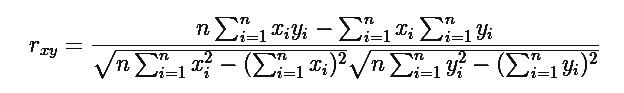 Where “n” is the number of observations, “xi” and “yi “are the variables.Also Check: Correlation Coefficient FormulasSolved ExamplesQuestion 1: Calculate the linear correlation coefficient for the following data. X = 4, 8 ,12, 16 and Y = 5, 10, 15, 20.Solution:Given variables are,X = 4, 8 ,12, 16 and Y = 5, 10, 15, 20For finding the linear coefficient of these data, we need to first construct a table for the required values.According to the formula of linear correlation we have,r(xy)=(4×600)−(40×50)4(480)−402√4(750)−502√r(xy)=2400−20001920−1600√3000−2500√r(xy)=400320√500√r(xy)=40017.89×22.36r(xy)=400400=1Therefore, r(xy) = 1Xyx2y2XY45162520810641008012151442251801620256400320Σ x = 40Σ y =50480750600